								22.02.2022   259-01-03-60							              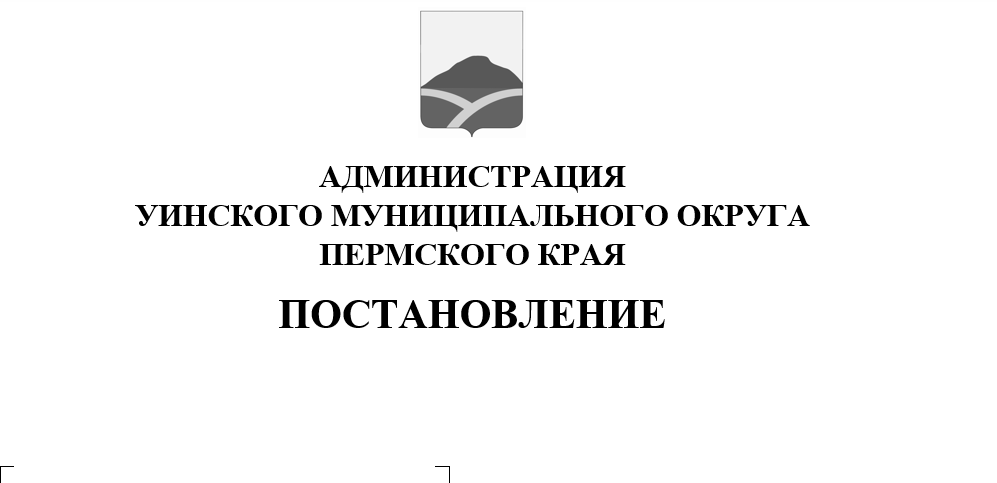 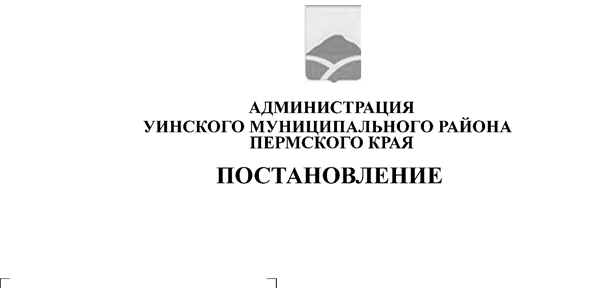 Руководствуясь решением Думы Уинского муниципального округа Пермского края от 09.12.2021 № 291 «О бюджете Уинского муниципального округа Пермского края на 2022 год и на плановый период 2023 и 2024 годов», в соответствии с постановлением администрации Уинского муниципального округа от 05.08.2020 № 259-01-03-346 «Об утверждении Порядка разработки, реализации и оценки эффективности муниципальных программ Уинского муниципального округа, администрация Уинского муниципального округаПОСТАНОВЛЯЕТ:1. Внести в муниципальную программу «Развитие культуры и молодежной политики в Уинском муниципальном округе Пермского края» на 2022-2024 годы, утвержденную постановлением администрации Уинского муниципального округа от 18.10.2021 № 259-01-03-329 следующие изменения и дополнения:1.1. В паспорте Муниципальной программы раздел «Объемы и источники финансирования программы» изложить в новой редакции:1.2. Приложения 2, 3, 4 изложить в новой редакции согласно приложению 1 к настоящему постановлению.1.3. Дополнить муниципальную программу приложением 5 «Финансовое обеспечение реализации муниципальной программы за счет средств федерального бюджета» в редакции согласно приложению 2 к настоящему постановлению.1.4. Приложение 5 муниципальной программы «План мероприятий по реализации муниципальной программы «Развитие культуры  и молодежной политики в Уинском муниципальном округе Пермского края» на 2022-2024 годы считать приложением 6 и изложить в новой редакции согласно приложению 3 к настоящему постановлению.2. Настоящее постановление вступает в силу с момента подписания и применяется к правоотношениям при исполнении бюджета Уинского муниципального округа Пермского края, начиная с бюджета на 2022 год и плановый период 2023 и 2024 годы.3. Настоящее постановление подлежит размещению на официальном сайте администрации Уинского муниципального округа на http://uinsk.ru.4. Контроль над исполнением постановления возложить на начальника Управления культуры, спорта и молодежной политики Кочетову Н.И.Глава муниципального округа –глава администрации Уинскогомуниципального округа						        А.Н. ЗелёнкинПриложение 1					к постановлению администрации		Уинского муниципального округа		от 22.02.2022   №	259-01-03-60		 Приложение 2						к муниципальной программе «Развитие культуры и 	молодежной политики в Уинском 	муниципальном	округе Пермского края» на 2022-2024 годы		Финансовое обеспечение реализации муниципальной программыза счет всех источников финансированияПриложение 3						к муниципальной программе «Развитие культуры и 	молодежной политики в Уинском муниципальном	округе Пермского края» на 2022-2024 годы 		Финансовое обеспечение реализации муниципальной программыза счет средств бюджета Уинского муниципального округа Пермского краяПриложение 4						к муниципальной программе «Развитие культуры и 	молодежной политики в Уинском 	муниципальном	округе Пермского края» на 2022-2024 годы		Финансовое обеспечение реализации муниципальной программыза счет средств краевого бюджетаПриложение 2					к постановлению администрации		Уинского муниципального округа		               от   22.02.2022   №259-01-03-60			 Приложение 5						к муниципальной программе «Развитие культуры и 	молодежной политики в Уинском 	муниципальном	округе Пермского края» на 2022-2024 годы		Финансовое обеспечение реализации муниципальной программыза счет средств федерального бюджетаПриложение 3					к постановлению администрации		Уинского муниципального округа		от 22.02.2022  №259-01-03-60			 Приложение 6						к муниципальной программе «Развитие культуры и 	молодежной политики в Уинском 	муниципальном	округе Пермского края» на 2022-2024 годы		ПЛАН мероприятий  по реализации муниципальной программы «Развитие культуры и молодежной политики в Уинском муниципальном округе Пермского края» на 2022-2024 годыОбъемы и источники финансирования программыИсточники финансированияРасходы (руб.)Расходы (руб.)Расходы (руб.)Расходы (руб.)Объемы и источники финансирования программыИсточники финансирования202220232024ИтогоОбъемы и источники финансирования программыВсего, в том числе:44908713,6839660855,040009688,0124579256,68Объемы и источники финансирования программыБюджет Уинского муниципального округа36977413,6834774872,035195872,0106948157,68Объемы и источники финансирования программыКраевой бюджет 5254986,04885983,04813816,014954785,0Объемы и источники финансирования программыФедеральный бюджет2676314,00,00,02676314,0Объемы и источники финансирования программыВнебюджетные источники0,00,00,00,0Наименование муниципальной программы, подпрограммы, мероприятияОтветственный исполнитель, соисполнители, участникиКод бюджетной классификацииКод бюджетной классификацииКод бюджетной классификацииКод бюджетной классификацииРасходы, руб.Расходы, руб.Расходы, руб.Наименование муниципальной программы, подпрограммы, мероприятияОтветственный исполнитель, соисполнители, участникиГРБСКФСРКЦСРКВР202220232024123456789Муниципальная программа  «Развитие культуры и молодежной политики в Уинском муниципальном округе  Пермского края» на 2022-2024 годывсего810350000000044908713,6839660855,040009688,0Муниципальная программа  «Развитие культуры и молодежной политики в Уинском муниципальном округе  Пермского края» на 2022-2024 годыУКС и МПМБУ «ЦКД»МКУК «Музей»МКУК «ЦБС»МКУ «ЦОУ»Муниципальная программа  «Развитие культуры и молодежной политики в Уинском муниципальном округе  Пермского края» на 2022-2024 годыУКС и МПМБУ «ЦКД»МКУК «Музей»МКУК «ЦБС»МКУ «ЦОУ»Подпрограмма 1 Развитие сферы культуры в Уинском муниципальном округе всего8100801351000000023100225,022575225,022725225,0Подпрограмма 1 Развитие сферы культуры в Уинском муниципальном округе УКС и МП1.1. Основное мероприятие:Культурно-досуговое обслуживание населенияМБУ «ЦКД»8100801351010000014570325,014045325,014145325,01.1.1. Мероприятие:Обеспечение деятельности (оказания услуг, выполнения работ) муниципальных учрежденийМБУ «ЦКД»8100801351010011060014045325,014045325,014145325,01.1.2. Мероприятие: Обеспечение развития и укрепления материально-технической базы домов культуры в населенных пунктах с числом жителей до 50 тысяч человекМБУ «ЦКД»810080135101L4670600525000,00,00,01.2. Основное мероприятие:Библиотечное обслуживание населенияМКУК «ЦБС»810080135102000006011900,06011900,06051900,01.2.1. Мероприятие:Обеспечение деятельности (оказания услуг, выполнения работ) муниципальных учрежденийМКУК «ЦБС»810080135102001101004371700,04371700,04371700,01.2.1. Мероприятие:Обеспечение деятельности (оказания услуг, выполнения работ) муниципальных учрежденийМКУК «ЦБС»810080135102001102001623500,01623500,01623500,01.2.1. Мероприятие:Обеспечение деятельности (оказания услуг, выполнения работ) муниципальных учрежденийМКУК «ЦБС»8100801351020011080016700,016700,016700,01.3. Основное мероприятие:Музейное делоМКУК «Музей»810080135103000002257000,02257000,02267000,01.3.1. Мероприятие:Обеспечение деятельности (оказания услуг, выполнения работ) муниципальных учрежденийМКУК «Музей»810080135103001101001486900,01486900,01486900,01.3.1. Мероприятие:Обеспечение деятельности (оказания услуг, выполнения работ) муниципальных учрежденийМКУК «Музей»81008013510300110200755300,0755300,0765300,01.3.1. Мероприятие:Обеспечение деятельности (оказания услуг, выполнения работ) муниципальных учрежденийМКУК «Музей»8100801351030011080014800,014 800,014 800,01.4. Основное мероприятиеОрганизация и проведение значимых мероприятий в сфере искусства и культурыМБУ «ЦКД» МКУК «Музей»МКУК «ЦБС»81008013510400000261000,0261000,0261000,01.4.1. Мероприятие: Организация и проведение мероприятий в сфере искусства и культурыМБУ «ЦКД» МКУК «Музей»МКУК «ЦБС»8100801351040401020057000,057 000,057 000,01.4.1. Мероприятие: Организация и проведение мероприятий в сфере искусства и культурыМБУ «ЦКД» МКУК «Музей»МКУК «ЦБС»81008013510404010600204 000,0204 000,0204 000,0Подпрограмма 2 Развитие молодежной политики в Уинском муниципальном округеВсего81007073520000000120000,80100 000,0100 000,0Подпрограмма 2 Развитие молодежной политики в Уинском муниципальном округеУКС и МП2.1. Основное мероприятие:Организация и проведение мероприятий в сфере молодежной политикиУКС и МП81007073520100000120000,80100 000,0100000,02.1.1. Мероприятие: Организация и проведение мероприятий в сфере молодежной политикиУКС и МП81007073520104020200100000,80100 000,0100000,02.1.2. Мероприятие: Реализация мероприятий в сфере молодежной политикиУКС и МП810070735201SH22020020000,00,00,0Подпрограмма 3Меры социальной помощи и поддержки отдельных категорий населения Уинского муниципального округаВсего810100335400000009547619,204944983,04813816,0Подпрограмма 3Меры социальной помощи и поддержки отдельных категорий населения Уинского муниципального округаУКС и МП3.1.Основное мероприятие: Меры социальной помощи и поддержки отдельных категорий населения Пермского краяУКС и МП810100335401000009547619,204944983,04813816,03.1.1. Мероприятие: Обеспечение жильем молодых семей (10%)УКС и МП8101003354012С0203004268882,04791983,04813816,03.1.2. Мероприятие: Реализация мероприятий по обеспечению жильем молодых семей государственной программы Российской Федерации "Обеспечение доступным и комфортным жильем и коммунальными услугами граждан Российской Федерации" (30 и 35%)УКС и МП810100335401L49703005125737,200,00,03.1.3. Мероприятие: Обеспечение работников учреждений бюджетной сферы Пермского края путёвками на санаторно-курортное лечение и оздоровлениеУКС и МП810100335401SC240200153000,0153000,00,0Подпрограмма 4 Обеспечение финансово-хозяйственной деятельности учреждений культуры" на 2022-2024 годыВсего8100804355000000012140868,6812040647,012370647,0Подпрограмма 4 Обеспечение финансово-хозяйственной деятельности учреждений культуры" на 2022-2024 годыУКС и МП4.1.Основное мероприятие:Обеспечение деятельности органов местного самоуправленияУКС и МП810080435501000001741404,541725900,01755900,04.1.1. Мероприятие: Содержание деятельности органов местного самоуправленияУКС и МП810080435501000901001566804,541551300,01551300,04.1.1. Мероприятие: Содержание деятельности органов местного самоуправленияУКС и МП81008043550100090200174600,0174600,0204600,04.2. Основное мероприятие: Административное, финансово-экономическое и хозяйственное обеспечениеМКУ «ЦОУ»8100804355020000010399464,1410314747,010614747,04.2.1. Мероприятие:Обеспечение деятельности (оказания услуг, выполнения работ) муниципальных учрежденийМКУ «ЦОУ»810080435502001101008141834,148114817,08114817,04.2.1. Мероприятие:Обеспечение деятельности (оказания услуг, выполнения работ) муниципальных учрежденийМКУ «ЦОУ»810080435502001102002086330,02028630,02328630,04.2.1. Мероприятие:Обеспечение деятельности (оказания услуг, выполнения работ) муниципальных учрежденийМКУ «ЦОУ»81008043550200110800171300,0171300,0171300,0Наименование муниципальной программы, подпрограммы, мероприятияОтветственный исполнитель, соисполнители, участникиКод бюджетной классификацииКод бюджетной классификацииКод бюджетной классификацииКод бюджетной классификацииРасходы, руб.Расходы, руб.Расходы, руб.Наименование муниципальной программы, подпрограммы, мероприятияОтветственный исполнитель, соисполнители, участникиГРБСКФСРКЦСРКВР202220232024123456789Муниципальная программа  «Развитие культуры и молодежной политики в Уинском муниципальном округе  Пермского края» на 2022-2024 годывсего810350000000036977413,6834774872,035195872,0Муниципальная программа  «Развитие культуры и молодежной политики в Уинском муниципальном округе  Пермского края» на 2022-2024 годыУКС и МПМБУ «ЦКД»МКУК «Музей»МКУК «ЦБС»МКУ «ЦОУ»Муниципальная программа  «Развитие культуры и молодежной политики в Уинском муниципальном округе  Пермского края» на 2022-2024 годыУКС и МПМБУ «ЦКД»МКУК «Музей»МКУК «ЦБС»МКУ «ЦОУ»Подпрограмма 1 Развитие сферы культуры в Уинском муниципальном округе всего8100801351000000023100225,022575225,022725225,0Подпрограмма 1 Развитие сферы культуры в Уинском муниципальном округе УКС и МП1.1. Основное мероприятие:Культурно-досуговое обслуживание населенияМБУ «ЦКД»8100801351010000014570325,014045325,014145325,01.1.1. Мероприятие:Обеспечение деятельности (оказания услуг, выполнения работ) муниципальных учрежденийМБУ «ЦКД»8100801351010011060014045325,014045325,014145325,01.1.2. Мероприятие: Обеспечение развития и укрепления материально-технической базы домов культуры в населенных пунктах с числом жителей до 50 тысяч человекМБУ «ЦКД»810080135101L4670600525000,00,00,01.2. Основное мероприятие:Библиотечное обслуживание населенияМКУК «ЦБС»810080135102000006011900,06011900,06051900,01.2.1. Мероприятие:Обеспечение деятельности (оказания услуг, выполнения работ) муниципальных учрежденийМКУК «ЦБС»810080135102001101004371700,04371700,04371700,01.2.1. Мероприятие:Обеспечение деятельности (оказания услуг, выполнения работ) муниципальных учрежденийМКУК «ЦБС»810080135102001102001623500,01623500,01623500,01.2.1. Мероприятие:Обеспечение деятельности (оказания услуг, выполнения работ) муниципальных учрежденийМКУК «ЦБС»8100801351020011080016700,016700,016700,01.3. Основное мероприятие:Музейное делоМКУК «Музей»810080135103000002257000,02257000,02267000,01.3.1. Мероприятие:Обеспечение деятельности (оказания услуг, выполнения работ) муниципальных учрежденийМКУК «Музей»810080135103001101001486900,01486900,01486900,01.3.1. Мероприятие:Обеспечение деятельности (оказания услуг, выполнения работ) муниципальных учрежденийМКУК «Музей»81008013510300110200755300,0755300,0765300,01.3.1. Мероприятие:Обеспечение деятельности (оказания услуг, выполнения работ) муниципальных учрежденийМКУК «Музей»8100801351030011080014800,014 800,014 800,01.4. Основное мероприятиеОрганизация и проведение значимых мероприятий в сфере искусства и культурыМБУ «ЦКД» МКУК «Музей»МКУК «ЦБС»81008013510400000261000,0261000,0261000,01.4.1. Мероприятие: Организация и проведение мероприятий в сфере искусства и культурыМБУ «ЦКД» МКУК «Музей»МКУК «ЦБС»8100801351040401020057000,057 000,057 000,01.4.1. Мероприятие: Организация и проведение мероприятий в сфере искусства и культурыМБУ «ЦКД» МКУК «Музей»МКУК «ЦБС»81008013510404010600204 000,0204 000,0204 000,0Подпрограмма 2 Развитие молодежной политики в Уинском муниципальном округеВсего81007073520000000120000,80100 000,0100 000,0Подпрограмма 2 Развитие молодежной политики в Уинском муниципальном округеУКС и МП2.1. Основное мероприятие:Организация и проведение мероприятий в сфере молодежной политикиУКС и МП81007073520100000120000,80100 000,0100000,02.1.1. Мероприятие: Организация и проведение мероприятий в сфере молодежной политикиУКС и МП81007073520104020200100000,80100 000,0100000,02.1.2. Мероприятие: Реализация мероприятий в сфере молодежной политикиУКС и МП810070735201SH22020020000,00,00,0Подпрограмма 3Меры социальной помощи и поддержки отдельных категорий населения Уинского муниципального округаВсего810100335400000001616319,2059000,00,0Подпрограмма 3Меры социальной помощи и поддержки отдельных категорий населения Уинского муниципального округаУКС и МП3.1.Основное мероприятие: Меры социальной помощи и поддержки отдельных категорий населения Пермского краяУКС и МП810100335401000001616319,2059000,00,03.1.2. Мероприятие: Реализация мероприятий по обеспечению жильем молодых семей государственной программы Российской Федерации "Обеспечение доступным и комфортным жильем и коммунальными услугами граждан Российской Федерации" (30 и 35%)УКС и МП810100335401L49703001557319,200,00,03.1.3. Мероприятие: Обеспечение работников учреждений бюджетной сферы Пермского края путёвками на санаторно-курортное лечение и оздоровлениеУКС и МП810100335401SC24020059000,059000,00,0Подпрограмма 4 Обеспечение финансово-хозяйственной деятельности учреждений культуры" на 2022-2024 годыВсего8100804355000000012140868,6812040647,012370647,0Подпрограмма 4 Обеспечение финансово-хозяйственной деятельности учреждений культуры" на 2022-2024 годыУКС и МП4.1.Основное мероприятие:Обеспечение деятельности органов местного самоуправленияУКС и МП810080435501000001741404,541725900,01755900,04.1.1. Мероприятие: Содержание деятельности органов местного самоуправленияУКС и МП810080435501000901001566804,541551300,01551300,04.1.1. Мероприятие: Содержание деятельности органов местного самоуправленияУКС и МП81008043550100090200174600,0174600,0204600,04.2. Основное мероприятие: Административное, финансово-экономическое и хозяйственное обеспечениеМКУ «ЦОУ»8100804355020000010399464,1410314747,010614747,04.2.1. Мероприятие:Обеспечение деятельности (оказания услуг, выполнения работ) муниципальных учрежденийМКУ «ЦОУ»810080435502001101008141834,148114817,08114817,04.2.1. Мероприятие:Обеспечение деятельности (оказания услуг, выполнения работ) муниципальных учрежденийМКУ «ЦОУ»810080435502001102002086330,02028630,02328630,04.2.1. Мероприятие:Обеспечение деятельности (оказания услуг, выполнения работ) муниципальных учрежденийМКУ «ЦОУ»81008043550200110800171300,0171300,0171300,0Наименование муниципальной программы, подпрограммы, мероприятияОтветственный исполнитель, соисполнители, участникиКод бюджетной классификацииКод бюджетной классификацииКод бюджетной классификацииКод бюджетной классификацииРасходы, руб.Расходы, руб.Расходы, руб.Наименование муниципальной программы, подпрограммы, мероприятияОтветственный исполнитель, соисполнители, участникиГРБСКФСРКЦСРКВР202220232024123456789Муниципальная программа  «Развитие культуры и молодежной политики в Уинском муниципальном округе  Пермского края» на 2022-2024 годывсего81035000000005254986,04885983,04813816,0Муниципальная программа  «Развитие культуры и молодежной политики в Уинском муниципальном округе  Пермского края» на 2022-2024 годыУКС и МПМБУ «ЦКД»МКУК  «Музей»МКУК «ЦБС»МКУ «ЦОУ»Муниципальная программа  «Развитие культуры и молодежной политики в Уинском муниципальном округе  Пермского края» на 2022-2024 годыУКС и МПМБУ «ЦКД»МКУК  «Музей»МКУК «ЦБС»МКУ «ЦОУ»Подпрограмма 3Меры социальной помощи и поддержки отдельных категорий населения Уинского муниципального округаВсего810100335400000005254986,04885983,04813816,0Подпрограмма 3Меры социальной помощи и поддержки отдельных категорий населения Уинского муниципального округаУКС и МП3.1.Основное мероприятие: Меры социальной помощи и поддержки отдельных категорий населения Пермского краяУКС и МП810100335401000005254986,04885983,04813816,03.1.1. Мероприятие: Обеспечение жильем молодых семей (10%)УКС и МП8101003354012С0203004268882,04791983,04813816,03.1.2. Мероприятие: Реализация мероприятий по обеспечению жильем молодых семей государственной программы Российской Федерации "Обеспечение доступным и комфортным жильем и коммунальными услугами граждан Российской Федерации" (30 и 35%)УКС и МП810100335401L4970300892104,00,00,03.1.3. Мероприятие: Обеспечение работников учреждений бюджетной сферы Пермского края путёвками на санаторно-курортное лечение и оздоровлениеУКС и МП810100335401SC24020094000,094000,00,0Наименование муниципальной программы, подпрограммы, мероприятияОтветственный исполнитель, соисполнители, участникиКод бюджетной классификацииКод бюджетной классификацииКод бюджетной классификацииКод бюджетной классификацииРасходы, руб.Расходы, руб.Расходы, руб.Наименование муниципальной программы, подпрограммы, мероприятияОтветственный исполнитель, соисполнители, участникиГРБСКФСРКЦСРКВР202220232024123456789Муниципальная программа  «Развитие культуры и молодежной политики в Уинском муниципальном округе  Пермского края» на 2022-2024 годывсего81035000000002676314,00,00,0Муниципальная программа  «Развитие культуры и молодежной политики в Уинском муниципальном округе  Пермского края» на 2022-2024 годыУКС и МПМБУ «ЦКД»МКУК  «Музей»МКУК «ЦБС»МКУ «ЦОУ»Муниципальная программа  «Развитие культуры и молодежной политики в Уинском муниципальном округе  Пермского края» на 2022-2024 годыУКС и МПМБУ «ЦКД»МКУК  «Музей»МКУК «ЦБС»МКУ «ЦОУ»Подпрограмма 3Меры социальной помощи и поддержки отдельных категорий населения Уинского муниципального округаВсего810100335400000002676314,00,00,0Подпрограмма 3Меры социальной помощи и поддержки отдельных категорий населения Уинского муниципального округаУКС и МП3.1.2. Мероприятие: Реализация мероприятий по обеспечению жильем молодых семей государственной программы Российской Федерации "Обеспечение доступным и комфортным жильем и коммунальными услугами граждан Российской Федерации" (30 и 35%)УКС и МП810100335401L49703002676314,00,00,0№п/пНаименование подпрограмм, основныхмероприятий, показателейОтветственныйисполнительСрок начала реализации(дд.мм.гггг)Срок окончания реализации(дд.мм.гггг)Объем ресурсного обеспечения, (руб.)Объем ресурсного обеспечения, (руб.)Объем ресурсного обеспечения, (руб.)Объем ресурсного обеспечения, (руб.)Объем ресурсного обеспечения, (руб.)№п/пНаименование подпрограмм, основныхмероприятий, показателейОтветственныйисполнительСрок начала реализации(дд.мм.гггг)Срок окончания реализации(дд.мм.гггг)ВСЕГОКраевой бюджетФедеральный бюджетБюджет муниципа-льного округаВнебюджет-ные источники123456789101.Подпрограмма 1Развитие сферы культуры в Уинском муниципальном округе УКС и МП01.01.202231.12.202468400675,00,00,068400675,00,01.1.Основное мероприятие:  Организация и проведение значимых мероприятий в сфере искусства и культурыУКС и МП01.01.202231.12.2024783000,00,00,0783000,00,01.1.1.Проведение профессиональных праздников учреждений и организаций(Доп. ФК 12000001) МБУ «ЦКД»01.01.202231.12.202445000,00,00,045000,00,01.1.2Результат: Количество проведенных праздников УКС и МПх31.12.2024ххххх1.1.3.Проведение декады в рамках Дня пожилого человека(Доп. ФК 12000009) МБУ «ЦКД»01.01.202231.12.202460 000,00,00,060 000,00,01.1.3.Проведение декады в рамках Дня пожилого человека(Доп. ФК 12000009) МКУК  «Музей»01.01.202231.12.202415 000,00,00,015 000,00,01.1.3.Проведение декады в рамках Дня пожилого человека(Доп. ФК 12000009)МКУК «ЦБС»01.01.202231.12.20243000,00,00,03000,00,01.1.4.Результат: Количество проведенных мероприятий МБУ «ЦКД», МКУК  «Музей»х31.12.2024ххххх1.1.5.Проведение творческого конкурса среди представителей организаций и предприятий округа (Доп. ФК 12000010)МБУ «ЦКД»01.01.202231.12.202415 000,00,00,015 000,00,01.1.6.Результат: Количество участников  МБУ «ЦКД»х31.12.2024ххххх1.1.7.Проведение мероприятий, посвященных Дню деревни, села и пр.(Доп. ФК 12000036)МБУ «ЦКД»01.01.202231.12.20240,00,00,00,00,01.1.8.Результат: Количество проведенных мероприятий  МБУ «ЦКД»х31.12.2024ххххх1.1.9.Организация и  проведение  мероприятий, посвященных  Дню Победы в Великой Отечественной войне 1941-1945 гг., памятным календарным датам (Дня памяти и скорби, воинской славы России и увековечиванию памяти защитников Отечества и пр.)(Доп. ФК 12000018) МБУ «ЦКД»01.01.202231.12.202433 000,00,00,033 000,00,01.1.9.Организация и  проведение  мероприятий, посвященных  Дню Победы в Великой Отечественной войне 1941-1945 гг., памятным календарным датам (Дня памяти и скорби, воинской славы России и увековечиванию памяти защитников Отечества и пр.)(Доп. ФК 12000018) МКУК  «Музей»01.01.202231.12.202430 000,00,00,030 000,00,01.1.10Результат: Количество проведенных мероприятий  МБУ «ЦКД», МКУК «Музей»х31.12.2024ххххх1.1.11Проведение мероприятий, посвященных государственным праздникам (День народного единства, ежегодный патриотический фестиваль «Родники» и пр.)(Доп. ФК 12000028) МБУ «ЦКД»01.01.202231.12.202415 000,00,00,015 000,00,01.1.11Проведение мероприятий, посвященных государственным праздникам (День народного единства, ежегодный патриотический фестиваль «Родники» и пр.)(Доп. ФК 12000028)МКУК «Музей»01.01.202231.12.20240,00,00,00,00,01.1.12Результат: Количество  проведенных мероприятий МБУ «ЦКД», МКУК «Музей»х31.12.2024ххххх1.1.13Проведение районного военно-патриотического фестиваля (Доп. ФК 12000017)МБУ «ЦКД»01.01.202231.12.202430000,00,00,030000,00,01.1.14Результат: Количество участников мероприятийМБУ «ЦКД»х31.12.2024ххххх1.1.15Мероприятия патриотической направленности, организованные в учреждениях культуры МО. (Доп. ФК 12000035)МБУ «ЦКД»01.01.202231.12.2024225 000,00,00,0225000,00,01.1.16Результат: Количество  проведенных мероприятийМБУ «ЦКД»х31.12.2024ххххх1.1.17Организация и проведение праздников, посвященных Дням матери, отца, защиты детей, семьи  и пр.(Доп. ФК 11000011)МБУ «ЦКД»01.01.202231.12.2024105 000,00,00,0105 000,00,01.1.17Организация и проведение праздников, посвященных Дням матери, отца, защиты детей, семьи  и пр.(Доп. ФК 11000011) МКУК «Музей»01.01.202231.12.202415 000,00,00,015 000,00,01.1.18Результат: Количество  проведенных мероприятийМБУ «ЦКД»х31.12.2024ххххх1.1.19Проведение районного фестиваля спорта и творчества инвалидов «Я всё могу» (Доп. ФК 11000009) МКУК «Музей»01.01.202231.12.202415 000,00,00,015 000,00,01.1.20Результат: Количество участников мероприятийМКУК «Музей»х31.12.2024ххххх1.1.21Чествование «Батыров полей» в рамках  национального праздника «Сабантуй»(Доп. ФК 12000032) МБУ «ЦКД»01.01.202231.12.20240,00,00,00,00,01.1.22Результат: Количество участников мероприятийМБУ «ЦКД»х31.12.2024ххххх1.1.23Проведение конкурсов: «Лучший пчеловод», «Самый вкусный мед» и прочие(Доп. ФК 12000033) МБУ «ЦКД»01.01.202231.12.20240,00,00,00,00,01.1.24Результат:Количество участников мероприятийМБУ «ЦКД»х31.12.2024ххххх1.1.25Проведение осенней сельскохозяйственной ярмарки (Доп. ФК 12000034) МБУ «ЦКД»01.01.202231.12.20240,00,00,00,00,01.1.26Результат: Количество участников мероприятийМБУ «ЦКД»х31.12.2024ххххх1.1.27Проведение праздника, посвященного Дню работников сельского хозяйства и перерабатывающей промышленности(Доп. ФК 12000031) МБУ «ЦКД»01.01.202231.12.20240,00,00,00,00,01.1.28Результат: Количество участников мероприятийМБУ «ЦКД»х31.12.2024ххххх1.1.29Проведение мероприятий в рамках празднования профессиональных праздников, праздника Весны и Труда (1 Мая) и пр.(Доп. ФК 12000040) МБУ «ЦКД»01.01.202231.12.20240,00,00,00,00,01.1.30Результат: Количество  проведенных мероприятийМБУ «ЦКД»х31.12.2024ххххх1.1.31Подведение итогов социально-экономического развития Уинского муниципального округа Пермского края(Доп. ФК 12000041) МБУ «ЦКД»01.01.202231.12.202475 000,00,00,075 000,00,01.1.32Результат: Количество участников мероприятийМБУ «ЦКД»х31.12.2024ххххх1.1.33Книжная ярмарка «Открытый мир библиотек» в рамках Всероссийского Дня библиотек. (Доп. ФК 12000012) МКУК «ЦБС»01.01.202231.12.202415 000,00,00,015 000,00,01.1.34Результат: Количество участников мероприятийМКУК «ЦБС»х31.12.2024ххххх1.1.35Проведение социально-культурной акции «Библионочь или Ночь читательских удовольствий(Доп. ФК 12000019) МКУК «ЦБС»01.01.202231.12.20249000,00,00,09 000,00,01.1.36Результат: Количество участников мероприятийМКУК «ЦБС»х31.12.2024ххххх1.1.37Организация и проведение конкурса «Лучшая читающая семья года» с последующим участием в краевом конкурсе(Доп. ФК 11000003) МКУК «ЦБС»01.01.202231.12.20249 000,00,00,09 000,00,01.1.38Результат:Количество участников мероприятийМКУК «ЦБС»х31.12.2024ххххх1.1.39Международная акция «Ночь музеев» в рамках Всемирного дня музеев  (Доп. ФК 12000013) МКУК «Музей»01.01.202231.12.202430 000,00,00,030 000,00,01.1.40Результат: Количество участников мероприятийМКУК «Музей»х31.12.2024ххххх1.1.41Организация музейной площадки «Забвению не подлежит» в рамках Дня памяти жертв политических репрессий.(Доп. ФК 12000042)МКУК «Музей»01.01.202231.12.202415 000,00,00,015 000,00,01.1.42Результат: Количество участников мероприятийМКУК «Музей»х31.12.2024ххххх1.1.43Организация музейной площадки по работе с летними отрядами дневного пребывания(Доп. ФК 12000014) МКУК «Музей»01.01.202231.12.202415 000,00,00,015 000,00,01.1.44Результат: Количество мероприятийМКУК «Музей»х31.12.2024ххххх1.1.45Экспозиционно-выставочная работа (организация и участие в фестивалях, конкурсах, выставках ДПИ). Оргвзнос.(Доп. ФК 12000038) МБУ «ЦКД»01.01.202231.12.20240,00,00,00,00,01.1.46Результат: Количество участников мероприятийМБУ «ЦКД»х31.12.2024ххххх1.1.47Вечер живой музыки в рамках Всероссийской акции "Ночь искусств".(Доп. ФК 12000045) МБУ «ЦКД»01.01.202231.12.20249000,00,00,09000,00,01.1.48Результат: Количество участников мероприятийМБУ «ЦКД»х31.12.2024ххххх1.2.Основное мероприятие:  Организация и проведение мероприятий, направленных на культурно-познавательный, событийный и  экскурсионный туризмУКС и МП01.01.202231.12.20240,00,00,00,00,01.2.1.Мероприятия, направленные на создание и продвижение турпродуктов на основе событийных мероприятий делового, познавательного и спортивного направлений, проводимых в  Уинском муниципальном округе (разработка туристско-экскурсионных маршрутов, конкурсы и пр.)(Доп. ФК 12000029)МКУК «Музей»01.01.202231.12.20240,00,00,00,00,01.2.2.Результат:Количество разработанных маршрутовМКУК «Музей»х31.12.2024ххххх1.3.Основное мероприятие: Культурно-досуговое обслуживание населения МБУ «ЦКД»01.01.202231.12.202442760975,00,00,042760975,00,01.3.1.Обеспечение деятельности (оказания услуг, выполнения работ) муниципальных учрежденийМБУ «ЦКД»01.01.202231.12.202442235975,00,00,042235975,00,01.3.2.Обеспечение развития и укрепления материально-технической базы домов культуры в населенных пунктах с числом жителей до 50 тысяч человекМБУ «ЦКД»01.01.202231.12.2024525000,00,00,0525000,00,01.4.Основное мероприятие: Библиотечное обслуживание населения МКУК «ЦБС»01.01.202231.12.202418075700,00,00,018075700,00,01.4.1.Обеспечение деятельности (оказания услуг, выполнения работ) муниципальных учрежденийМКУК «ЦБС»01.01.202231.12.202418075700,00,00,018075700,00,01.5.Основное мероприятие: Музейное дело МКУК «Музей»01.01.202231.12.20246781000,00,00,06781000,00,01.5.1.Обеспечение деятельности (оказания услуг, выполнения работ) муниципальных учрежденийМКУК «Музей»01.01.202231.12.20246781000,00,00,06781000,00,02.Подпрограмма 2Развитие молодежной политики в Уинском муниципальном округе УКС и МП01.01.202231.12.2024320000,800,00,0320000,800,02.1.Основное мероприятие:Организация и проведение мероприятий в сфере молодежной политикиУКС и МП01.01.202231.12.2024300000,800,00,0300000,800,02.1.1.Проведение мероприятий, посвященных Дню Победы в Великой Отечественной войне 1941-1945г.г., памятным календарным датам (Дню памяти и скорби, и пр.),  воинской славы России и увековечиванию памяти защитников Отечества(Доп. ФК 14000016)УКС и МП01.01.202231.12.20249 000,00,00,09000,00,02.1.2.Результат: Количество  проведенных мероприятийУКС и МПх31.12.2024ххххх2.1.3.Проведение районной военно-спортивной игры «Зарница»(Доп. ФК 14000001)УКС и МП01.01.202231.12.20249000,00,00,09000,00,02.1.4.Результат:Количество участников мероприятийУКС и МПх31.12.2024ххххх2.1.5.Организация и проведение районных молодежных, военно-патриотических акции (День призывника, Дню флага России и пр.)(Доп. ФК 14000002)УКС и МП01.01.202231.12.202415000,00,00,015000,00,02.1.6.Результат: Количество  проведенных мероприятийУКС и МПх31.12.2024ххххх2.1.7.Мероприятия в рамках празднования Дня молодежи(Доп. ФК 14000005)УКС и МП01.01.202231.12.202460000,00,00,060000,00,02.1.8.Результат: Количество участников мероприятийУКС и МПх31.12.2024ххххх2.1.9.Разработка и внедрение в практику технологий уличной работы с молодежью, с семьями СОП (квест-игры, акции и пр.)(Доп. ФК 14000006)УКС и МП01.01.202231.12.202466000,00,00,066000,00,02.1.10Результат: Количество  проведенных мероприятийУКС и МПх31.12.2024ххххх2.1.11Участие в краевых акциях, играх, фестивалях, форумах(Доп. ФК 14000009)УКС и МП01.01.202231.12.20249000,00,00,09000,00,02.1.12Результат: Количество участников мероприятийУКС и МПх31.12.2024ххххх2.1.13Конкурс социальных мини-проектов, направленных на общественные инициативы и волонтерство «Добрые руки, доброе сердце»(Доп. ФК 14000010)УКС и МП01.01.202231.12.202460 000,00,00,060 000,00,02.1.14Результат: Количество участников мероприятийУКС и МПх31.12.2024ххххх2.1.15Популяризация добровольчества (изготовление значков, буклетов, формы и пр.)(Доп. ФК 14000017)УКС и МП01.01.202231.12.202421 000,00,00,021 000,00,02.1.16Результат:Сумма бюджетных  средств, потраченных на приобретение (изготовление) УКС и МПх31.12.2024ххххх2.1.17Проведение цикла молодежных акций, пропагандирующих здоровый образ жизни «Молодое поколение за здоровый образ жизни»(Доп. ФК 14000013)УКС и МП01.01.202231.12.20246 000,00,00,06 000,00,02.1.18Результат: Количество  проведенных мероприятийУКС и МПх31.12.2024ххххх2.1.19Развитие движения КВН в муниципальном районе среди предприятий, организаций и учреждений. Районный фестиваль команд КВН "Юморим"УКС и МП01.01.202231.12.202415 000,00,00,015 000,00,02.1.20Результат: Количество  проведенных мероприятийУКС и МПх31.12.2024ххххх2.1.21Конкурсы профмастерства для молодых специалистовУКС и МП01.01.202231.12.202430 000,00,00,030 000,00,02.1.22Результат: Количество  проведенных мероприятийУКС и МПх31.12.2024ххххх2.2Реализация мероприятий в сфере молодежной политикиУКС и МП01.01.202231.12.202420000,00,00,020000,00,02.2.1Мероприятия в рамках празднования Дня молодежи(Доп. ФК 14000005)УКС и МП01.01.202231.12.202420000,00,00,020000,00,02.2.2Результат: Количество участников мероприятийУКС и МПх31.12.2024ххххх3.Подпрограмма 3Меры социальной помощи и поддержки отдельных категорий населения Уинского муниципального округа  УКС и МП01.01.202231.12.202419306418,2014954785,02676314,01675319,200,03.1.Основное мероприятие: Меры социальной помощи и поддержки отдельных категорий населенияУКС и МП01.01.202231.12.202419306418,2014954785,02676314,01675319,200,03.1.1.Предоставление мер социальной помощи и поддержки отдельных категорий населения по санаторно-курортному лечению и оздоровлениюУКС и МП01.01.202231.12.2024306000,0188000,00,0118000,00,03.1.2.Результат: Количество работников, получивших санаторно-курортное лечениеУКС и МПх31.12.2024ххххх3.1.3.Предоставление молодым семьям – участникам подпрограмм социальных выплат на приобретение (строительство) жилья и их использованияУКС и МП01.01.202231.12.202419000418,2014766785,02676314,01557319,200,03.1.4.Результат: Количество семей, улучивших жилищные условияУКС и МПх31.12.2024ххххх4.Подпрограмма  4Обеспечение реализации муниципальной программы  развития сферы культуры, молодёжной политики и туризма (Обеспечение подпрограммы)УКС и МП01.01.202231.12.202436552162,680,00,036552162,680,04.1.Основное мероприятие:Обеспечение деятельности органов местного самоуправленияУКС и МП01.01.202231.12.20245223204,540,00,05223204,540,04.2.Административно-финансовое и экономическое и хозяйственное обеспечениеМКУ «ЦОУ»01.01.202231.12.202431328958,140,00,031328958,140,04.2.1.Результат: Выполнение показателей муниципальной программы и подпрограммыУКС и МПх31.12.2024ххххх